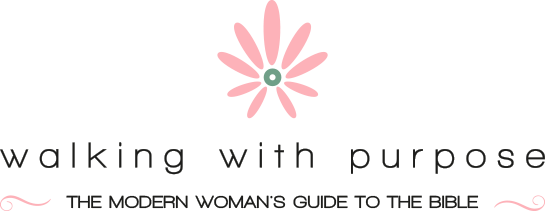 St. Pius X Walking With Purpose 2021Reclaiming FriendshipWednesdays 6:30-8pm in the Munro RoomSession 110/13/21Lesson 1:  Connect Coffee Talk: True Friendship and Its FruitSession 210/20/21Lesson 2:  What is Friendship?Session 310/27/21Lesson 3:  The Barriers to FriendshipSession 411/03/21Lesson 4:  Moving Past the PainSession 511/10/21Lesson 5: Becoming a Great FriendSession 611/17/21Lesson 6:  Connect Coffee Talk: Friendship and the Kingdom of God